>>HAAL DEZE TEKST WEG ALS JE KLAAR BENT: tot slot wat tips:Zorg dat alle informatie die bij elkaar hoort, ook bij elkaar op 1 pagina staat – en niet meer dan 2 pagina’s in totaalLiever een andere kleur dan blauw? Ga in Word naar ‘ONTWERPEN’. Je ziet dan een blokje met ‘kleuren’. Probeer uit of er een kleur is die beter bij jou pastfoto op 1e pagina: kies een ZAKELIJKE fotozorg ook voor een zakelijk mailadres – dus niet ‘stupidasshole@hotmail.com’. neem vanaf nu je telefoon netjes op. Heb je ooit een ‘grappig’ voicemailbericht ingesproken? Dat is nu niet zo handig – zet dit uit of spreek opnieuw in.laat je CV door iemand nakijken voor je hem uitprint / verstuurtmeer tips? Kijk op checkit: https://www.checkitroc.nl/informatie/jouw-school/werk-stage/ Personalia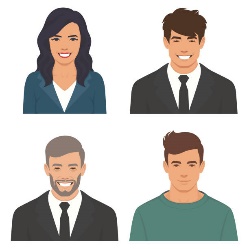 Geboortedatum: Persoonlijk profielIk zoek een stage / leerbaan als .Dit beroep past zo goed bij mij omdat .Ik ben een collega die .>>HAAL DEZE TEKST WEG ALS JE KLAAR BENT << De werkgever wil graag snel kunnn zien wie jij bent en wat je allemaal kan. In je ‘profiel’ kun je jezelf presenteren en laten zien wat je te bieden hebt en wat je zoekt.Niveau 1 of 2: vul de zinnen aan die je hierboven ziet.Niveau 3 en 4: gebruik liever eigen zinnen. Zoek voorbeelden op internet ter inspiratie maar neem het niet letterlijk over.VaardighedenOp school heb ik geleerd om   en op mijn werk kan ik al  .Met hulp kan ik  .Ik hoop dat ik bij jullie kan leren om  .Opleiding>>HAAL DEZE TEKST WEG ALS JE KLAAR BENT << nieuwste school bovenaan, oudste onderaan. Heb je nog meer scholen? Copy-paste er nog meer kopjes bij en vul aan. Heb je minder scholen? Haal dan kopjes weg.  van  tot heden.    in  Vakken:   van om   tot heden.    in  Vakken:  Overig>> hieronder kun je allerlei informatie over jezelf kwijt. Wat voor jou niet geldt, kun je weghalen. ↑ HAAL DEZE TEKST WEG voor je je CV opslaat!Talenkennis: Computervaardigheden: Rijbewijs: Vrijwilligerswerk: Certificaten: Werkervaring>>HAAL DEZE TEKST WEG: nieuwste bovenaan. Copy paste als je meer ervaring hebt. Zorg dat alle werkervaring bij elkaar op 1 pagina past.,  in  Van  tot Taken: ,  in  Van  tot Taken: 